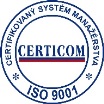 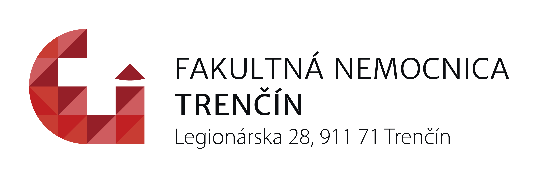 			SÚŤAŽNÉ  PODKLADYSúlad súťažných podkladov so zákonom č. 343/2015 Z. z. o verejnom obstarávaní a o zmene a doplnení niektorých zákonov (ďalej len „ZVO“) potvrdil:										_________________________________											Ing. Michal Plesník											Zodpovedná osoba verejného obstarávateľaSúťažné podklady schválil: 				_________________________________											Ing. Tomáš Janík, MBA										          	   Riaditeľ FN Trenčín  V Trenčíne, dňa 14.10.2020OBSAHA.	Pokyny na vypracovanie a predloženie ponuky	4A.1	Všeobecné informácie	41.	Identifikácia verejného obstarávateľa	42.	Predmet zákazky	43.	Rozdelenie zákazky na časti	44.	Zdroj finančných prostriedkov	55.	Zmluva	56.	Miesto dodania predmetu zákazky a dĺžka trvania zákazky	57.	Skupina dodávateľov	58.	Variantné riešenie	59.	Viazanosť ponuky	610.	Náklady na ponuku	611.	Zrušenie verejného obstarávania	6A.2	Komunikácia a vysvetľovanie	612.	Komunikácia	613.	Vysvetľovanie	714.	Obhliadka miesta dodania predmetu zákazky	7A.3	Príprava ponuky	815.	Jazyk ponuky	816.	Obsah ponuky	817.	Zábezpeka	818.	Spôsob určenia ceny	919.	Vyhotovenie ponuky	9A.4	Elektronické ponuky - podávanie ponúk	1020.	Lehota na predkladanie ponúk a spôsob predloženia ponuky	1021.	Registrácia	1122.	Doplnenie, zámena a odvolanie ponuky	1123.	Ďalšie požiadavky na predkladanie ponúk	11A.5	Otváranie a vyhodnocovanie ponúk	1224.	Otváranie ponúk(on-line sprístupnenie)	1225.	Konflikt záujmov	1226.	Etický kódex uchádzača vo verejnom obstarávaní	1227.	Preskúmanie ponúk	1228.	Vyhodnocovanie splnenia požiadaviek na predmet zákazky	1329.	Vyhodnocovanie ponúk podľa kritérií	1330.	Vyhodnotenie splnenia podmienok účasti	14A.6	Informácia o výsledku, prijatie ponuky a uzatvorenie zmluvy	1431.	Informácia o výsledku vyhodnotenia ponúk	1432.	Uzavretie zmluvy	1533.	Využitie subdodávateľov	1634.	Ďalšie informácie	17B.	Zábezpeka	181.	Zábezpeka	18C.	Opis predmetu zákazky	211.	Predmet zákazky	212.	Opis predmetu zákazky	213.	Hodnotenie splnenia požiadaviek na predmet zákazky	21D.	Podmienky účasti	221.	Osobné postavenie podľa § 32 ZVO.	222.	Podmienky účasti uchádzačov vo verejnom obstarávaní, týkajúce sa finančného a ekonomického postavenia podľa § 33 ZVO.	243.	Podmienky účasti uchádzačov vo verejnom obstarávaní, týkajúce sa technickej alebo odbornej spôsobilosti podľa § 34 ZVO.	244.	Jednotný európsky dokument	25E.	Obchodné podmienky plnenia predmetu zákazky	271.	Zmluva o poskytnutí služieb	27F.	Kritériá na vyhodnocovanie ponúk a pravidlá ich uplatnenia	281.	Kritériá na vyhodnotenie ponúk	282.	Spôsob hodnotenia kritérií	283.	Identifikácia úspešného uchádzača:	28G.	Prílohy	291.	Príloha č. 1 SP: Identifikačné údaje uchádzača – odporúčaný vzor	292.	Príloha č. 2 SP: Zmluva o poskytnutí služieb (Zväzok 2 – Obchodné podmienky)	293.	Príloha č. 3 SP: Zväzok 3 – Opis predmetu zákazky	294.	Príloha č. 4 SP: Zväzok 4 – Cenová časť	295.	Príloha č. 5 SP: Vyhlásenie uchádzača o subdodávateľoch	296.	Príloha č. 6a a 6b SP: Skupina dodávateľov	297.	Príloha č. 7 SP: Čestné vyhlásenie uchádzača - odporúčaný vzor	29Pokyny na vypracovanie a predloženie ponukyVšeobecné informácieIdentifikácia verejného obstarávateľaVerejný obstarávateľNázov: 				Fakultná nemocnica TrenčínSídlo: 					Legionárska 28, 911 71 TrenčínZastúpený:				Ing. Tomáš Janík, riaditeľIČO:					00610470DIČ:					2021254631IČ pre DPH:               SK2021254631Bankové spojenie:		Štátna pokladnicaBIC: 					SPSRSKBAIBAN pre zábezpeku:	SK90 8180 0000 0070 0036 0227IBAN:  				SK23 8180 0000 0070 0028 0438       Adresa profilu URL:	https://www.uvo.gov.sk/vyhladavanie-profilov/detail/1359Kontakt pre komunikáciu so záujemcami/uchádzačmi: 
Elektronická komunikácia medzi verejným obstarávateľom, záujemcami alebo uchádzačmi bude prebiehať v systému JOSEPHINE, umiestnenom na webovej adrese https://josephine.proebiz.com Adresa pre doručenie ponúk a otváranie obálok s ponukami:Elektronická predkladanie ponúk a otváranie ponúk  bude prebiehať v systéme JOSEPHINE, umiestnenom na webovej adrese https://josephine.proebiz.comZáujemcovia komunikujú v tomto postupe zadávania zákazky  s kontaktnou osobou verejného obstarávateľa uvedenou v bode 1.2. Predmet zákazky Predmet zákazky: Činnosť Stavebného dozoru pre projekt „Modernizácia Fakultnej nemocnice Trenčín - Nový pavilón centrálnych operačných sál, OAIM a urgentný príjem“Číselný kód pre hlavný predmet a doplňujúce predmety z Hlavného slovníka, prípadne alfanumerický kód z Doplnkového slovníka Spoločného slovníka obstarávania (CPV/SSO):Hlavný slovník: 	71520000-9 – Stavebný dozor.Podrobné vymedzenie predmetu zákazky je uvedené v kapitole C. Opis predmetu zákazky.Predpokladaná hodnota zákazky:	401 000,00 EUR bez DPHRozdelenie zákazky na časti Predmet zákazky nie je rozdelený na  časti. Uchádzač musí predložiť ponuku na celý rozsah zákazky, v nadväznosti na kapitolu C. Opis predmetu zákazky.Čiastkové plnenie sa nepripúšťa. Ponuka musí byť predložená na celý rozsah predmetu zákazky, na všetky položky predmetu zákazkyOdôvodnenie nerozdelenia zákazky na časti: Zabezpečenie výkonu Stavebného dozoru predstavuje z pohľadu verejného zadávateľa nedeliteľnú činnosť  a komplexnú službu, ktorá je vecne, logicky a časovo tak previazaná, že jej prípadné delenie by spôsobilo zadávateľovi neprimerané prevádzkové ťažkosti s vysokým rizikom počas jej realizácie, ktorého priebeh nemôže akýmkoľvek spôsobom ovplyvniť alebo zmierniť. Zdroj finančných prostriedkovÚhrada nákladov spojených s obstaraním predmetu zákazky bude realizovaná z vlastných prostriedkov verejného obstarávateľa. Verejný obstarávateľ neposkytuje zálohy ani preddavky.V prípade ak ponuková cena uchádzača bez DPH bude vyššia ako predpokladaná hodnota zákazky určená verejným obstarávateľom bez DPH, môže verejný obstarávateľ považovať takúto ponuku za neprijateľnú a má právo neprijať ju.ZmluvaVýsledkom postupu verejného obstarávania bude uzavretie Zmluvy o poskytnutí služieb s úspešným uchádzačom podľa § 269 a nasl. Zákona č. 513/1991 Zb. Obchodný zákonník v znení neskorších predpisov (ďalej len “zmluva“), v súlade s vymedzením predmetu zákazky v kapitole C. Opis predmetu zákazky.Obstarávateľ si vyhradzuje právo neuzatvoriť zmluvu s úspešným uchádzačom v prípade, ak na zabezpečenie financovania projektu verejný obstarávateľ nezíska nenávratný finančný príspevok zo štrukturálnych fondov.Podrobné vymedzenie zmluvných podmienok dodania požadovaného predmetu zákazky, tvorí kapitola E. Obchodné podmienky plnenia predmetu zákazky.Miesto dodania predmetu zákazky a dĺžka trvania zákazkyMiesto dodania predmetu zákazky:Miestom plnenia je Fakultná nemocnica Trenčín, Legionárska 28, 911 71 Trenčín. Dĺžka trvania zákazky: 19 mesiacovSkupina dodávateľovVerejného obstarávania sa môže zúčastniť skupina dodávateľov. Verejný obstarávateľ nevyžaduje od skupiny dodávateľov, aby vytvorila právnu formu na účely účasti vo verejnom obstarávaní.Na účely účasti vo verejnom obstarávaní musí skupina dodávateľov stanoviť vedúceho člena skupiny dodávateľov, rozsah jeho kompetencií a určenie kontaktných údajov pre komunikáciu v danom verejnom obstarávaní. Všetci členovia skupiny dodávateľov musia udeliť písomné plnomocenstvo jednému z členov skupiny dodávateľov (vedúci člen skupiny), na všetky úkony spojené s účasťou v danom verejnom obstarávania a na konanie v mene všetkých členov skupiny dodávateľov počas celého procesu verejného obstarávania, prijímať pokyny v tomto verejnom obstarávaní a konať v mene skupiny pre prípad prijatia ponuky, podpisu zmluvy a komunikácie. Ďalej v súťažných podkladoch platí pre skupinu dodávateľov zastúpenú vedúcim členom skupiny všetko, čo je uvedené pre pojem „uchádzač.“Variantné riešenie Verejný obstarávateľ nepovoľuje predloženie variantných riešení.Variantné riešenie nebude zaradené do vyhodnotenia. Ak súčasťou ponuky bude aj variantné riešenie a nebude možné zistiť, ktoré z predložených riešení je základnou ponukou a ktoré riešenie je variantným, verejný obstarávateľ nepristúpi k dodatočnému vyžiadaniu si identifikácie jednotlivých predložených riešení ponúkaného plnenia predmetu zákazky, ak by to malo vplyv na možné získanie neprimeranej výhody pre uchádzača, oproti ostatným uchádzačom, ktorí predložili svoje ponuky riadne v súlade s pokynmi uvedenými v týchto súťažných podkladoch. Takto predložená ponuka bude považovaná za inak neprijateľnú ponuku, nakoľko verejný obstarávateľ nevie iným spôsobom zabezpečiť pri vyhodnocovaní ponúk základné princípy verejného obstarávania.Viazanosť ponukyUchádzač je svojou ponukou viazaný počas určenej lehoty viazanosti ponúk. Lehota viazanosti ponúk plynie od uplynutia lehoty na predkladanie ponúk do uplynutia lehoty viazanosti ponúk stanovenej verejným obstarávateľom. Lehota viazanosti ponúk je stanovená do 30.09.2021.Náklady na ponukuVšetky náklady a výdavky spojené s prípravou a predložením ponuky znáša uchádzač bez finančného nároku voči verejnému obstarávateľovi, bez ohľadu na výsledok verejného obstarávania. Zrušenie verejného obstarávaniaVerejný obstarávateľ bude v prípade zrušenia verejného obstarávania postupovať v zmysle § 57 ZVO.Komunikácia a vysvetľovanieKomunikáciaPoskytovanie vysvetlení, odovzdávanie podkladov a komunikácia („ďalej len komunikácia“) medzi verejným obstarávateľom/záujemcami a uchádzačmi sa bude uskutočňovať v štátnom (slovenskom) jazyku a spôsobom, ktorý zabezpečí úplnosť a obsah týchto údajov uvedených v ponuke, podmienkach účasti a zaručí ochranu dôverných a osobných údajov uvedených v týchto dokumentoch. Verejný obstarávateľ bude pri komunikácii s uchádzačmi resp. záujemcami postupovať v zmysle § 20 zákona o verejnom obstarávaní prostredníctvom komunikačného rozhrania systému JOSEPHINE. Tento spôsob komunikácie sa týka akejkoľvek komunikácie a podaní medzi verejným obstarávateľom a záujemcami, resp. uchádzačmi.JOSEPHINE je na účely tohto verejného obstarávania softvér na elektronizáciu zadávania verejných zákaziek. JOSEPHINE je webová aplikácia na doméne https://josephine.proebiz.com.Na bezproblémové používanie systému JOSEPHINE je nutné používať jeden z podporovaných internetových prehliadačov:		- Microsoft Internet Explorer verzia 11.0 a vyššia, 		- Mozilla Firefox verzia 13.0 a vyššia alebo 		- Google Chrome		- Microsoft EdgePravidlá pre doručovanie – zásielka sa považuje za doručenú záujemcovi/uchádzačovi ak jej adresát bude mať objektívnu možnosť oboznámiť sa s jej obsahom, tzn. akonáhle sa dostane zásielka do sféry jeho dispozície. Za okamih doručenia sa v systéme JOSEPHINE považuje okamih jej odoslania v systéme JOSEPHINE a to v súlade s funkcionalitou systému.Ak je odosielateľom zásielky verejný obstarávateľ, tak záujemcovi resp. uchádzačovi bude na ním určený kontaktný e-mail/e-maily bezodkladne odoslaná informácia o tom, že k predmetnej zákazke existuje nová zásielka/správa. Záujemca resp. uchádzač sa prihlási do systému a v komunikačnom rozhraní zákazky bude mať zobrazený obsah komunikácie – zásielky, správy. Záujemca resp. uchádzač si môže v komunikačnom rozhraní zobraziť celú históriu o svojej komunikácii s verejným obstarávateľom.Ak je odosielateľom zásielky záujemca resp. uchádzač, tak po prihlásení do systému a k predmetnému obstarávaniu môže prostredníctvom komunikačného rozhrania odosielať správy a potrebné prílohy verejnému obstarávateľovi. Takáto zásielka sa považuje za doručenú verejnému obstarávateľovi okamihom jej odoslania v systéme JOSEPHINE v súlade s funkcionalitou systému.Verejný obstarávateľ odporúča záujemcom, ktorí chcú byť informovaní o prípadných aktualizáciách týkajúcich sa zákazky prostredníctvom notifikačných e-mailov, aby v danej zákazke zaklikli tlačidlo „ZAUJÍMA MA TO“ (v pravej hornej časti obrazovky). Notifikačné e-maily sú taktiež doručované záujemcom, ktorí sú evidovaní na elektronickom liste záujemcov pri danej zákazke.Verejný obstarávateľ umožňuje neobmedzený a priamy prístup elektronickými prostriedkami k súťažným podkladom a k prípadným všetkým doplňujúcim podkladom. Verejný obstarávateľ tieto všetky podklady / dokumenty bude uverejňovať ako elektronické dokumenty  v systéme JOSEPHINE.Podania a dokumenty súvisiace s uplatnením revíznych postupov sú medzi verejným obstarávateľom a záujemcami/uchádzačmi doručené elektronicky prostredníctvom komunikačného rozhrania systému JOSEPHINE. Doručovanie námietky a ich odvolávanie vo vzťahu k ÚVO je riešené v zmysle §170 ods. 8 b) zákona o verejnom obstarávaní. VysvetľovanieV prípade nejasností alebo potreby objasnenia požiadaviek a podmienok účasti vo verejnom obstarávaní, uvedených v oznámení o vyhlásení verejného obstarávania a/alebo v súťažných podkladoch, v inej sprievodnej dokumentácie a/alebo iných dokumentoch poskytnutých verejným obstarávateľom v lehote na predkladanie ponúk, môže ktorýkoľvek zo záujemcov požiadať prostredníctvom systému JOSEPHINE v slovenskom jazyku. Verejný obstarávateľ poskytuje vysvetlenie informácií potrebných na vypracovanie ponuky alebo na preukázanie splnenia podmienok účasti všetkým záujemcom, ktorí sú mu známi najneskôr 6 dní pred uplynutím lehoty na predkladanie ponúk, za predpokladu, že o vysvetlenie záujemca požiada dostatočne vopred v zmysle § 48 zákona o verejnom obstarávaní a súčasne verejný obstarávateľ vysvetlenie zverejní v komunikačnom systéme JOSEPHINE v sekcii dokumenty. Obhliadka miesta dodania predmetu zákazky Obhliadku miesta plnenia zmluvy verejný obstarávateľ neorganizuje. Príprava ponukyJazyk ponukyPonuky, návrhy a ďalšie doklady a dokumenty vo verejnom obstarávaní sa predkladajú v štátnom jazyku ak nie je určené inak. Ak je doklad alebo dokument vyhotovený v cudzom jazyku, predkladá sa spolu s jeho úradným prekladom do štátneho jazyka ak nie je určené inak; to neplatí pre ponuky, návrhy, doklady a dokumenty vyhotovené v českom jazyku. Ak sa zistí rozdiel v ich obsahu, rozhodujúci je úradný preklad do štátneho jazyka ak nie je určené inak.Obsah ponukyIdentifikačné údaje uchádzača v  rozsahu podľa odporúčaného vzoru v Prílohe č. 1 týchto súťažných podkladov. Požadovaný doklad uchádzač predloží vo forme naskenovaného originálu, vo formáte pdf s názvom „ Identifikačné údaje“.Doklady a dokumenty ktorými uchádzači preukážu splnenie podmienok účasti  vo verejnom obstarávaní požadované v oznámení, prostredníctvom ktorého bola vyhlásená verejná súťaž a podľa kapitoly  D - Podmienky účasti  uchádzačov týchto súťažných podkladov. Požadované doklady uchádzač predloží vo forme naskenovaných originálnych dokladov alebo ich úradne overených kópií, vo formáte pdf s názvom “Podmienky účasti“.V prípade skupiny dodávateľov vystavené Čestné vyhlásenie o vytvorení skupiny dodávateľov a vystavenú Plnú moc pre jedného z členov skupiny, ktorý bude oprávnený prijímať pokyny za všetkých a konať v mene všetkých ostatných členov skupiny, podpísanú všetkými členmi skupiny alebo osobou/osobami oprávnenými konať v danej veci za každého člena skupiny, vypracované podľa prílohy č. 4a a 4b týchto súťažných podkladov. Požadovaný doklad uchádzač predloží vo forme naskenovaného originálu, vo formáte pdf s názvom „Skupina dodávateľov“.Zmluva o poskytnutí služieb – vypracovaná podľa Prílohy č. 2 SP – Zväzok 2 – Obchodné podmienky a pokynov uvedených v kapitole E. Obchodné podmienky plnenia predmetu zákazky, so všetkými predpísanými prílohami s prílohami č. 2,4,5,6,9. Požadovaný doklad uchádzač predloží vo forme naskenovaného originálu, vo formáte pdf s názvom „Návrh zmluvy.Prílohy v rámci uvedené v rámci Zväzku 4 – Cenová časť – Opis predmetu zákazky, ktorými sú: Výpočet ceny uchádzača za fakturačné etapyFormulár cenovej ponuky Doklady a dokumenty podľa pokynov uvedených v časti 5.3 Nekľúčoví odborníci Zväzku 3 – Opis predmetu zákazky – Menný zoznam jednotlivých odborníkov. Doklady preukazujúce splnenie požiadaviek na Nekľúčových odborníkov č. 1 - 11. Požadované doklady uchádzač predloží v  rozsahu a spôsobom uvedeným v časti 5.3 Zväzku 3 – Opis predmetu zákazky až pred podpisom zmluvy.  Príloha č. 5 SP - Vyhlásenie uchádzača o subdodávkach. Požadovaný doklad uchádzač predloží vo forme naskenovaného originálu, vo formáte pdf s názvom „Príloha č. 3 SP /Zmluvy-Subdodávky“.Vyhlásenie uchádzača v súlade s prílohou č. 7 týchto súťažných podkladov doplnené o požadované údaje. Požadovaný doklad uchádzač predloží vo forme naskenovaného originálu, vo formáte pdf s názvom „Vyhlásenie“. ZábezpekaPre zabezpečenie viazanosti ponuky počas lehoty viazanosti ponúk sa vyžaduje zábezpeka vo výške 10 000,00 €. Podmienky zloženia zábezpeky sú podrobne opísané v rámci Kapitoly B- Zábezpeka týchto súťažných podkladov Spôsob určenia cenySpôsob určenia ceny uchádzača je opísaný v rámci Zväzku 4, ktorý je neoddeliteľnou súčasťou týchto súťažných podkladov. Vyhotovenie ponukyDoklady a dokumenty tvoriace obsah ponuky požadované v oznámení o vyhlásení verejného obstarávania a v týchto súťažných podkladoch  musia byť v ponuke predložené ako scany originálov alebo úradne osvedčených kópií týchto dokladov alebo dokumentov pokiaľ nie je určené inak. Uchádzač predkladá doklady a dokumenty vo formáte PDF ak nie je určené inak.Ponuka je vyhotovená elektronicky v zmysle § 49 ods. 1 písm. a) zákona o verejnom obstarávaní a vložená do systému JOSEPHINE umiestnenom na webovej adrese https://josephine.proebiz.com/.Elektronická ponuka sa vloží vyplnením ponukového formulára a vložením požadovaných dokladov a dokumentov v systéme JOSEPHINE umiestnenom na webovej adrese https://josephine.proebiz.com/.V predloženej ponuke prostredníctvom systému JOSEPHINE musia byť pripojené požadované naskenované doklady (odporúčaný formát je „PDF“) tak, ako je uvedené v týchto súťažných podkladoch a vyplnenie položkového elektronického formulára, ktorý zodpovedá návrhu na plnenie kritérií uvedenom v súťažných podkladoch.Dokumenty v ponuke, pre ktoré je to vyžadované v týchto súťažných podkladoch musia byť podpísané uchádzačom, t. j. osobou/osobami oprávnenými konať v mene uchádzača, v súlade s dokladom o oprávnení podnikať, alebo zástupcom uchádzača, oprávneným konať v mene uchádzača; v tom prípade bude súčasťou ponuky adekvátne písomné plnomocenstvoUchádzačom navrhovaná cena za požadovaný predmet zákazky, uvedená v ponuke uchádzača, bude vyjadrená v EUR (Eurách) s presnosťou na dve  desatinné miesta  a vložená do systému JOSEPHINE v tejto štruktúre: cena bez DPH, sadzba DPH, cena s alebo bez  DPH (pri vkladaní do systému JOSEPHINE označená ako „Jednotková cena (kritérium hodnotenia)“).Po úspešnom nahraní ponuky do systému JOSEPHINE je uchádzačovi odoslaný notifikačný informatívny e-mail (a to na emailovú adresu užívateľa uchádzača, ktorý ponuku nahral). Ponuka uchádzača predložená po uplynutí lehoty na predkladanie ponúk sa elektronicky neotvorí.Uchádzač môže predloženú ponuku vziať späť do uplynutia lehoty na predkladanie ponúk. Uchádzač pri odvolaní ponuky postupuje obdobne ako pri vložení prvotnej ponuky (kliknutím na tlačidlo „Stiahnuť ponuku“ a predložením novej ponuky.Verejný obstarávateľ ukladá uchádzačom nasledovné povinnosti zamerané na ochranu dôverných informácií:Uchádzač vo svojej ponuke jednoznačne označí doklady a dokumenty (resp. ich časti), ktoré považuje za dôverné informácie. Za dôverné informácie je na účely ZVO možné označiť výhradne obchodné tajomstvo, technické riešenia a predlohy, návody, výkresy, projektové dokumentácie, modely, spôsob výpočtu jednotkových cien a ak sa neuvádzajú jednotkové ceny, ale len cena, tak aj spôsob výpočtu ceny a vzory.V súvislosti so zadávaním tejto zákazky bude verejný obstarávateľ spracúvať osobné údaje fyzických osôb uvedených v ponuke každého uchádzača, ktorý predložil ponuku v lehote na predkladanie ponúk. Uchádzač pre tento účel zabezpečí súhlas dotknutých osôb v dokumente, kde sa nachádzajú osobné údaje dotknutej osoby. Predložením ponuky uchádzač súhlasí so spracovaním osobných údajov fyzických osôb uvedených v ponuke na účely zabezpečenia riadneho postupu verejného obstarávania. Osobné údaje budú spracúvané v súlade s platnou legislatívou za účelom predloženia ponuky, jej vyhodnotenia a zverejnenia v súlade so zákonom o verejnom obstarávaní. Práva osoby, ktorej osobné údaje sa spracúvajú, sú upravené v zákone č. 18/2018 Z. z. o ochrane osobných údajov a o zmene a doplnení niektorých zákonov a GDPR. Verejný obstarávateľ má za to, že predložením ponuky uchádzač zodpovedá za zabezpečenie aj súhlasov všetkých ostatných dotknutých osôb so spracovaním osobných údajov uvedených v predloženej ponuke podľa zákona č. 18/2018 Z. z. o ochrane osobných údajov a o zmene a doplnení niektorých zákonov v znení neskorších predpisov a GDPR. Uvedené platí aj pre prípad, keď ponuku predkladá skupina dodávateľov.Elektronické ponuky - podávanie ponúkLehota na predkladanie ponúk a spôsob predloženia ponukyLehota na predkladanie ponúk uplynie dňa 16.11.2020 o 10:00:00 hod.Heslo súťaže: „Činnosť stavebného dozoru“Uchádzač predkladá ponuku v elektronickej podobe v lehote na predkladanie ponúk. Ponuka je vyhotovená elektronicky v zmysle § 49 ods. 1 písm. a) zákona o verejnom obstarávaní a vložená do systému JOSEPHINE umiestnenom na webovej adrese https://josephine.proebiz.com/.Elektronická ponuka sa vloží vyplnením ponukového formulára a vložením požadovaných dokladov a dokumentov v systéme JOSEPHINE umiestnenom na webovej adrese https://josephine.proebiz.com/.V predloženej ponuke prostredníctvom systému JOSEPHINE musia byť pripojené požadované naskenované doklady (odporúčaný formát je „PDF“) tak, ako je uvedené v týchto súťažných podkladoch a vyplnenie položkového elektronického formulára, ktorý zodpovedá návrhu na plnenie kritérií uvedenom v súťažných podkladoch.Ak ponuka obsahuje dôverné informácie, uchádzač ich v ponuke viditeľne označí. Uchádzačom navrhovaná cena za dodanie požadovaného predmetu zákazky, uvedená v ponuke uchádzača, bude vyjadrená v EUR (Eurách) s presnosťou na dve  desatinné miesta  a vložená do systému JOSEPHINE v tejto štruktúre: cena bez DPH, sadzba DPH, cena s alebo bez  DPH (pri vkladaní do systému JOSEPHINE označená ako „Jednotková cena (kritérium hodnotenia)“).Po úspešnom nahraní ponuky do systému JOSEPHINE je uchádzačovi odoslaný notifikačný informatívny e-mail (a to na emailovú adresu užívateľa uchádzača, ktorý ponuku nahral).Ponuka uchádzača predložená po uplynutí lehoty na predkladanie ponúk sa elektronicky neotvorí.Uchádzač môže predloženú ponuku vziať späť do uplynutia lehoty na predkladanie ponúk. Uchádzač pri odvolaní ponuky postupuje obdobne ako pri vložení prvotnej ponuky (kliknutím na tlačidlo „Stiahnuť ponuku“ a predložením novej ponuky).RegistráciaUchádzač má možnosť sa registrovať do systému JOSEPHINE pomocou hesla alebo aj pomocou občianskeho preukazom s elektronickým čipom a bezpečnostným osobnostným kódom (eID) .Predkladanie ponúk je umožnené iba autentifikovaným uchádzačom. Autentifikáciu je možné urobiť dvoma spôsobmi v systéme JOSEPHINE registráciou a prihlásením pomocou občianskeho preukazu s elektronickým čipom a bezpečnostným osobnostným kódom (eID). V systéme je autentifikovaná spoločnosť, ktorú pomocou eID registruje štatutár danej spoločnosti. Autentifikáciu vykonáva poskytovateľ systému JOSEPHINE a to v pracovných dňoch v čase 8.00 – 16.00 hod. O dokončení autentifikácie je uchádzač informovaný e-mailom.nahraním kvalifikovaného elektronického podpisu (napríklad podpisu eID) štatutára danej spoločnosti na kartu užívateľa po registrácii a prihlásení do systému JOSEPHINE. Autentifikáciu vykoná poskytovateľ systému JOSEPHINE a to v pracovných dňoch v čase 8.00 – 16.00 hod. O dokončení autentifikácie je uchádzač informovaný e-mailom.vložením dokumentu preukazujúceho osobu štatutára na kartu užívateľa po registrácii, ktorý je podpísaný elektronickým podpisom štatutára, alebo prešiel zaručenou konverziou. Autentifikáciu vykoná poskytovateľ systému JOSEPHINE a to v pracovné dni v čase 8.00 – 16.00 hod. O dokončení autentifikácie je uchádzač informovaný e-mailom.  vložením plnej moci na kartu užívateľa po registrácii, ktorá je podpísaná elektronickým podpisom štatutára aj splnomocnenou osobou, alebo prešla zaručenou konverziou. Autentifikáciu vykoná poskytovateľ systému JOSEPHINE a to v pracovné dni v čase 8.00 – 16.00 hod. O dokončení autentifikácie je uchádzač informovaný e-mailom.počkaním na autentifikačný kód, ktorý bude poslaný na adresu sídla firmy do rúk štatutára uchádzača v listovej podobe formou doporučenej pošty. Lehota na tento úkon sú obvykle 4 pracovné dni a je potrebné s touto lehotou počítať pri vkladaní ponuky. Autentifikovaný uchádzač si po prihlásení do systému JOSEPHINE v prehľade - zozname obstarávaní vyberie predmetné obstarávanie a vloží svoju ponuku do určeného formulára na príjem ponúk, ktorý nájde v záložke „Ponuky a žiadosti“.Doplnenie, zámena a odvolanie ponukyUchádzač môže predloženú ponuku vziať späť do uplynutia lehoty na predkladanie ponúk. Uchádzač pri odvolaní ponuky postupuje obdobne ako pri vložení prvotnej ponuky (kliknutím na tlačidlo „Stiahnuť ponuku“ a predložením novej ponuky).Ďalšie požiadavky na predkladanie ponúkUchádzač môže predložiť iba jednu ponuku. Uchádzač nemôže byť v tom istom postupe zadávania zákazky členom skupiny dodávateľov, ktorá predkladá ponuku. Verejný obstarávateľ vylúči uchádzača, ktorý je súčasne členom skupiny dodávateľov.Otváranie a vyhodnocovanie ponúkOtváranie ponúk(on-line sprístupnenie)On - line sprístupnenie ponúk sa uskutoční elektronicky dňa  16.11.2020 o 10:30:00 hod. Miestom „on-line“ sprístupnenia ponúk je webová adresa https://josephine.proebiz.com/   a totožná záložka ako pri predkladaní ponúk. Všetky prístupy do tohto „on-line“ prostredia zo strany uchádzačov bude systém JOSEPHINE logovať a budú súčasťou protokolov v danom obstarávaní.On-line sprístupnenia ponúk sa môže zúčastniť iba uchádzač, ktorého ponuka bola predložená v lehote na predkladanie ponúk. Pri on-line sprístupnení budú zverejnené informácie v zmysle ZVO. Konflikt záujmovAk sa verejný obstarávateľ v zmysle § 23 ZVO dozvie o konflikte záujmov, prijme primerané opatrenia a vykoná nápravu  s cieľom  zabránenia pretrvávania konfliktu záujmov.Ak nebude možné odstrániť konflikt záujmov inými účinnými opatreniami, ktorými sú najmä vylúčenie zainteresovanej osoby z procesu prípravy alebo realizácie verejného obstarávania alebo úprava jej povinností a zodpovednosti, verejný obstarávateľ vylúči z verejného obstarávania uchádzača, podľa § 40 ods. 6 písm. f) ZVO.Etický kódex uchádzača vo verejnom obstarávaníVerejný obstarávateľ dáva do pozornosti Etický kódex záujemcu/uchádzača vo verejnom obstarávaní, ktorého obsahom sú základné pravidlá správania sa uchádzača, záujemcu, člena skupiny dodávateľov v procesoch verejného obstarávania. Uvedené subjekty sú, so zreteľom na povinnosť uplatňovania princípov rovnakého zaobchádzania, nediskriminácie, transparentnosti, hospodárnosti a efektívnosti, zabezpečovania čestnej hospodárskej súťaže, vykonávania práv a povinností v súlade s dobrými mravmi a so zásadami poctivého obchodného styku, viazané tieto pravidlá aplikovať a aplikovanie týchto pravidiel dohliadať. Etický kódex záujemcu/uchádzača vo verejnom obstarávaní je zverejnený na adrese http://www.uvo.gov.sk/extdoc/1069/eticky_kodex_zaujemca_-_uchadzac.pdf Preskúmanie ponúkPonuky budú preskúmané v postupnosti:Komisia preskúma ponuky predložené v lehote na predkladanie ponúk, splnenie všetkých stanovených požiadaviek a rozhodne, či ponuky:obsahujú všetky náležitosti uvedené v bode 16, zodpovedajú pokynom, požiadavkám a podmienkam uvedeným v oznámení o vyhlásení verejnej súťaže a v týchto SP.Ak verejný obstarávateľ vyžadoval od uchádzačov zábezpeku, komisia posúdi zloženie zábezpeky.Platnou ponukou je ponuka, ktorá neobsahuje žiadne obmedzenia alebo výhrady, ktoré sú v rozpore s požiadavkami a podmienkami uvedenými v oznámení, prostredníctvom ktorého bola vyhlásená verejná súťaž a v týchto SP a neobsahuje také skutočnosti, ktoré sú v rozpore so všeobecne záväznými právnymi predpismi.Ponuka uchádzača, ktorá nebude spĺňať stanovené požiadavky bude z verejnej súťaže vylúčená. Uchádzačovi bude písomne oznámené vylúčenie jeho ponuky s uvedením dôvodu vylúčenia.Verejný obstarávateľ rozhodol v súlade s § 66 ods. 7 ZVO, že vyhodnotenie splnenia podmienok účasti podľa § 40 ZVO sa uskutoční po vyhodnotení ponúk podľa § 53 ZVO.Vyhodnocovanie splnenia požiadaviek na predmet zákazkyKomisia vyhodnotí ponuky z hľadiska splnenia požiadaviek verejného obstarávateľa na predmet zákazky a v prípade pochybností overí správnosť informácií a dôkazov, ktoré poskytli uchádzači.Ak komisia identifikuje nezrovnalosti alebo nejasnosti v informáciách alebo dôkazoch, ktoré uchádzač poskytol,  prostredníctvom systému JOSEPHINE  požiada o vysvetlenie ponuky a ak je to potrebné aj o predloženie dôkazov. Vysvetlením ponuky nemôže dôjsť k jej zmene. Za zmenu ponuky sa nepovažuje odstránenie zrejmých chýb v písaní a počítaní.Verejný obstarávateľ vylúči ponuku uchádzača, ak nastane niektorý z dôvodov na vylúčenie uvedených v § 53 ods. 5 ZVO.Verejný obstarávateľ je povinný písomne oznámiť uchádzačovi vylúčenie s uvedením dôvodov vyplývajúcich najmä z nesúladu predloženej ponuky s technickými špecifikáciami, výkonnostnými požiadavkami a funkčnými požiadavkami na predmet zákazky a lehoty, v ktorej môžu byť doručené námietky. Uchádzačovi bude jeho vylúčenie oznámené  prostredníctvom systému JOSEPHINE.Vyhodnocovanie ponúk podľa kritériíMena na vyhodnotenie je: EUR.  Ponuky uchádzačov, ktoré zodpovedajú pokynom, požiadavkám a podmienkam uvedeným v oznámení o vyhlásení verejnej súťaže a v týchto SP a požiadavkám na predmet zákazky  a neboli z verejnej súťaže vylúčené, sa budú vyhodnocovať podľa kritérií na vyhodnotenie ponúk určených v oznámení prostredníctvom ktorého bolo verejné obstarávanie vyhlásené a na základe pravidiel stanovených verejným obstarávateľom v časti F. Kritériá na vyhodnotenie ponúk a spôsob ich uplatnenia týchto SP. Komisia môže prostredníctvom komunikačného rozhrania systému JOSEPHINE  požiadať uchádzačov o vysvetlenie ponuky a ak je to potrebné aj o predloženie dôkazov. Vysvetlením ponuky nemôže dôjsť k jej zmene. Za zmenu ponuky sa nepovažuje odstránenie zrejmých chýb v písaní a počítaníPonuky uchádzačov, ktoré neboli vylúčené, systém JOSEPHINE postupne automatickým spôsobom zoradí a to od ponuky s najnižšou cenou, po ponuku s najvyššou cenou, pričom ponuke s najnižšou cenou pridelí priebežné prvé miesto. Komisia verejného obstarávateľa následne vykoná všetky potrebné úkony súvisiace so zákonom o verejnom obstarávaní.Vyhodnotenie splnenia podmienok účastiPo vyhodnotení ponúk podľa bodu 27 až 29 týchto SP, komisia vyhodnotí splnenie podmienok účasti uchádzačov podľa § 40 a ďalších ustanovení ZVO. Splnenie podmienok účasti bude založené na posúdení splnenia uvedených v oznámení o vyhlásení verejného obstarávania - Oddiel III.1 - Podmienky účasti a v kapitole D. Podmienky účasti, týchto SP, bude založené na splnení: podmienok účasti týkajúcich sa osobného postavenia uchádzača podľa § 32 ZVO,podmienok účasti týkajúcich sa finančného a ekonomického postavenia podľa § 33 ZVO ak sa vyžadujú,podmienok účasti týkajúcich sa technickej a odbornej spôsobilosti podľa § 34 ZVO ak sa vyžadujú. Verejný obstarávateľ prostredníctvom systému JOSEPHINE požiada uchádzača  o vysvetlenie alebo doplnenie predložených dokladov, ak z predložených dokladov nemožno posúdiť ich platnosť alebo splnenie podmienky účasti. Ak verejný obstarávateľ neurčí dlhšiu lehotu, uchádzač doručí vysvetlenie alebo doplnenie predložených dokladov do dvoch pracovných dní odo dňa odoslania žiadosti.Verejný obstarávateľ prostredníctvom systému JOSEPHINE požiada uchádzača o nahradenie inej osoby, prostredníctvom ktorej preukazuje finančné a ekonomické postavenie alebo technickú spôsobilosť alebo odbornú spôsobilosť, ak existujú dôvody na vylúčenie. Ak verejný obstarávateľ neurčí dlhšiu lehotu, uchádzač je tak povinný urobiť do piatich pracovných dní odo dňa doručenia žiadosti.Verejný obstarávateľ vylúči z verejného obstarávania uchádzača, ak nastane ak nastane niektorý z dôvodov na vylúčenie uvedených v § 40 ZVO. Verejný obstarávateľ bezodkladne prostredníctvom systému JOSEPHINE upovedomí uchádzača, že bol vylúčený s uvedením dôvodu a lehoty, v ktorej môže byť doručená námietka.Uchádzač, ktorého tvorí skupina dodávateľov zúčastnená vo verejnom obstarávaní, preukazuje splnenie podmienok účasti:ktoré sa týkajú osobného postavenia podľa § 32 zákona o verejnom obstarávaní za každého člena skupiny osobitne,ktoré sa týkajú finančného a ekonomického postavenia za všetkých členov skupiny spoločne,ktoré sa týkajú technickej alebo odbornej spôsobilosti za všetkých členov skupiny spoločne.Informácia o výsledku, prijatie ponuky a uzatvorenie zmluvyInformácia o výsledku vyhodnotenia ponúkVerejný obstarávateľ po vyhodnotení ponúk bude postupovať nasledovne:Ak nedošlo k predloženiu dokladov preukazujúcich splnenie podmienok účasti skôr, verejný obstarávateľ je povinný po vyhodnotení ponúk vyhodnotiť splnenie podmienok účasti uchádzačom, ktorý sa umiestnil na prvom mieste v poradí.V prípade, že uchádzač, ktorý sa umiestnil na prvom mieste v poradí predbežne nahradil doklady preukazujúce splnenie podmienok účasti JED – om, verejný obstarávateľ prostredníctvom komunikačného rozhrania systému JOSEPHINE požiada tohto uchádzača o predloženie dokladov preukazujúcich splnenie podmienok účasti nahradených JED-om v lehote nie kratšej ako päť (5) pracovných dní odo dňa doručenia žiadosti a vyhodnotí ich podľa § 40 zákona o verejnom obstarávaní.Nepredloženie dokladov v lehote podľa bodu 31.2. uchádzačom je dôvodom na vylúčenie takéhoto uchádzača z verejného obstarávania.V prípade, ak dôjde k vylúčeniu uchádzača alebo uchádzačov, vyhodnotí sa následne splnenie podmienok účasti ďalšieho uchádzača alebo uchádzačov v poradí tak, aby uchádzač umiestnený na prvom mieste v novo zostavenom poradí spĺňal podmienky účasti.Verejný obstarávateľ je povinný po vyhodnotení ponúk, po skončení postupu podľa § 55 odseku 1 ZVO a po odoslaní všetkých oznámení o vylúčení uchádzača, bezodkladne prostredníctvom systému JOSEPHINE oznámiť všetkým uchádzačom, ktorých ponuky sa vyhodnocovali, výsledok vyhodnotenia ponúk, vrátane poradia uchádzačov a súčasne uverejniť informáciu o výsledku vyhodnotenia ponúk a poradie uchádzačov v profile. Úspešnému uchádzačovi bude prostredníctvom systému JOSEPHINE bezodkladne zaslané oznámenie, že jeho ponuku prijíma a neúspešným uchádzačom jednotlivo zaslané oznámenie, že ich ponuka neuspela s uvedením dôvodov, pre ktoré ich ponuka nebola prijatá. V oznámení bude ďalej uvedená  identifikácia úspešného uchádzača a informácia o charakteristikách a výhodách prijatej ponuky a lehota, v ktorej môže byť doručená námietka podľa § 170 zákona o verejnom obstarávaní.Uzavretie zmluvyVerejný obstarávateľ nesmie uzavrieť zmluvu s uchádzačom alebo uchádzačmi, ktorí majú povinnosť zapisovať sa do registra partnerov verejného sektora a nie sú zapísaní v registri partnerov verejného sektora alebo ktorých subdodávatelia ktorí sú verejnému obstarávateľovi známi v čase uzavretia zmluvy, ktorí majú povinnosť zapisovať sa do registra partnerov verejného sektora a nie sú zapísaní v registri partnerov verejného sektora.Uzavretá zmluva nesmie byť v rozpore so súťažnými podkladmi  a s ponukou predloženou úspešným uchádzačom alebo uchádzačmi.Verejný obstarávateľ môže uzavrieť zmluvu s úspešným uchádzačom alebo uchádzačmi najskôr šestnásty deň odo dňa odoslania informácie o výsledku vyhodnotenia ponúk podľa § 55 ZVO, pri využití prostriedkov elektronickej komunikácie podľa § 20 ZVO najskôr jedenásty deň odo dňa odoslania informácie o výsledku vyhodnotenia ponúk podľa § 55 ZVO, ak nebola doručená žiadosť o nápravu, ak žiadosť o nápravu bola doručená po uplynutí lehoty podľa § 164 ods. 3 ZVO alebo ak neboli doručené námietky podľa § 170 ZVO. V ostatných prípadoch bude verejný obstarávateľ postupovať pri uzavretí zmluvy podľa § 56 ods. 3 a nasl. ZVO.Úspešný uchádzač je povinný poskytnúť riadnu súčinnosť potrebnú na uzavretie zmluvy alebo rámcovej dohody v súlade s § 56 ods. 8 zákona o verejnom obstarávaní, ak bol na jej uzavretie vyzvaný. Ak úspešný uchádzač alebo uchádzači odmietnu uzavrieť zmluvu alebo neposkytnú riadnu súčinnosť potrebnú na uzatvorenie zmluvy,  verejný obstarávateľ následne postupuje podľa § 56 ods. 9 a nasl. ZVO.Verejný obstarávateľ si vyhradzuje právo neuzavrieť zmluvu v prípade, že nebude uzavretá zmluva o dielo s úspešným uchádzačom verejného obstarávania na predmet verejného obstarávania „Modernizácia Fakultnej nemocnice Trenčín – Nový pavilón centrálnych operačných sál, OAIM a urgentný príjem“.Využitie subdodávateľovPovinnosť podľa bodu 32.1 sa vzťahuje aj na subdodávateľa po celú dobu trvania Zmluvy, ktorá je výsledkom tohto postupu verejného obstarávania.Verejný obstarávateľ v súlade s § 41 ods. 3) ZVO požaduje, aby navrhovaný subdodávateľ spĺňal podmienky účasti týkajúce sa osobného postavenia podľa § 32 ods. 1 ZVO a neexistovali u neho dôvody na vylúčenie podľa § 40 ods. 6 písm. a) až h) a ods. 7 ZVO; oprávnenie dodávať tovar, uskutočňovať stavebné práce alebo poskytovať službu sa preukazuje vo vzťahu k tej časti predmetu zákazky, ktorý má subdodávateľ plniť. Úspešný uchádzač je oprávnený kedykoľvek počas trvania Zmluvy vymeniť ktoréhokoľvek subdodávateľa a to za predpokladu, že nový subdodávateľ spĺňa podmienky účasti týkajúce sa osobného postavenia podľa § 32 ods. 1 ZVO a neexistujú u neho dôvody na vylúčenie podľa § 40 ods. 6 písm. a) až h) a ods. 7 ZVO.Úspešný uchádzač je povinný oznámiť verejnému obstarávateľovi akúkoľvek zmenu údajov o každom subdodávateľovi počas plnenia predmetu zákazky a to bezodkladne, najneskôr v deň nasledujúcom po dni, kedy k zmene došlo.Pravidlá pre zmenu subdodávateľov počas plnenia Zmluvy: V prípade zmeny subdodávateľa počas trvania Zmluvy medzi verejným obstarávateľom a úspešným uchádzačom, pričom zmenou sa rozumie výmena pôvodne navrhnutého subdodávateľa alebo vstup ďalšieho nového subdodávateľa, je povinný úspešný uchádzač najneskôr v deň, ktorý predchádza dňu, v ktorom má zmena subdodávateľa nastať, oznámiť verejnému obstarávateľovi zmenu subdodávateľa a v tomto oznámení uviesť min. nasledovné: %-ny podiel zákazky, ktorý má v úmysle zadať tretím osobám, navrhovaných nových subdodávateľov, predmety plnenia. Každý subdodávateľ, ktorého sa zmena týka musí spĺňať podmienky osobného postavenia podľa § 32 ods. 1 ZVO a neexistujú u neho dôvody na vylúčenie podľa § 40 ods. 6 písm. a) až h) a ods. 7 ZVO, pričom oprávnenie dodávať tovar má subdodávateľ k tej časti predmetu zákazky ktorú má plniť a zároveň subdodávateľ musí spĺňať aj podmienku podľa bodu 32.1.V prípade akýchkoľvek pochybností zo strany verejného obstarávateľa vzťahujúcich sa ku ktorémukoľvek subdodávateľovi, si verejný obstarávateľ môže overiť sám, vyžiadaním si od úspešného uchádzača potrebných dokladov týkajúcich sa preukázania splnenia podmienok podľa ZVO u všetkých subdodávateľov. V prípade porušenia ktorejkoľvek z povinností týkajúcej sa subdodávateľov alebo ich zmeny, má verejný obstarávateľ právo odstúpiť od Zmluvy.Verejný obstarávateľ si vyhradzuje právo odmietnuť subdodávateľa, ktorý je s ním v obchodnom, súdnom alebo inom spore.Úspešný uchádzač sa zaväzuje dodať predmet zákazky vo vlastnom mene a na vlastnú zodpovednosť. V prípade ak úspešný uchádzač využíva kapacity tretích osôb, ktorými preukazoval technickú spôsobilosť alebo odbornú spôsobilosť a finančné a ekonomické postavenie, zodpovedajú tieto tretie osoby spolu s úspešným uchádzačom za plnenie predmetu zákazky spoločne.Ďalšie informácieVerejný obstarávateľ si vyhradzuje právo zrušiť neukončenú súťaž, resp. neuzatvoriť zmluvu s úspešným uchádzačom v prípade, ak nastanú okolnosti, ktoré v čase uverejnenia oznámenia nemohol predpokladať.Verejný obstarávateľ si vyhradzuje právo neprijať ani jednu z predpokladaných ponúk, ak sa zmluvné podmienky v návrhu zmluvy predloženej uchádzačom budú vymykať obvyklým zmluvným podmienkam, ktoré znevýhodňujú verejného obstarávateľa.Verejný obstarávateľ si vyhradzuje právo neprijať ponuku uchádzača, ktorého celková cena za poskytnutie predmetu zákazky uvedená v ponuke výrazne prevyšuje finančný limit vyčlenený verejným obstarávateľom na požadovaný predmet zákazky (predpokladaná hodnota zákazky).Prípadná zmena zmluvy nesmie byť v rozpore s § 18 zákona o verejnom obstarávaní.Verejný obstarávateľ si vyhradzuje právo zrušiť súťaž v prípade neposkytnutia nenávratného finančného príspevku.Verejný obstarávateľ si vyhradzuje právo zrušiť súťaž a neuzavrieť zmluvu v prípade, že nebude uzavretá zmluva o dielo s úspešným uchádzačom verejného obstarávania na predmet verejného obstarávania „Modernizácia Fakultnej nemocnice Trenčín – Nový pavilón centrálnych operačných sál, OAIM a urgentný príjem“.ZábezpekaZábezpeka Verejný obstarávateľ vyžaduje zábezpeku ponuky. Zábezpeka je poskytnutie bankovej záruky za uchádzača, poistenie záruky alebo zloženie finančných prostriedkov uchádzačom na účet verejného obstarávateľa v štátnej pokladnici. Zábezpeka nesmie presiahnuť 5% z predpokladanej hodnoty zákazky a nesmie byť vyššia ako 500 000 EUR, ak ide o nadlimitnú zákazku.Zábezpeka ponuky sa vyžaduje vo výške 10 000,00 €.Zábezpeku možno poskytnúť:- poskytnutím bankovej záruky za uchádzača, alebo- poskytnutím poistenia záruky, alebo- zložením finančných prostriedkov uchádzačom na bankový účet verejného obstarávateľa.Podmienky zloženia zábezpeky v prípade zloženia finančných prostriedkov na bankový účet verejného obstarávateľa:Finančné prostriedky musia byť zložené v uvedenej čiastke na bankový účet verejného obstarávateľa vedený v :Banka: Štátna pokladnica,IBAN: SK90 8180 0000 0070 0036 0227,Variabilný symbol: IČO uchádzačaPoznámka: zábezpeka stavebný dozorFinančné prostriedky musia byť pripísané na účet verejného obstarávateľa najneskôr v deň uplynutia lehoty na predkladanie ponúk.Súčasťou ponuky uchádzača musí byť výpis z bankového účtu, ktorým uchádzač preukáže, že v prospech účtu verejného obstarávateľa boli poukázané finančné prostriedky vo výške požadovanej verejným obstarávateľom pre zábezpeku.Podmienky zloženia zábezpeky formou poskytnutia bankovej záruky za uchádzača:Banková záruka za uchádzača môže byť poskytnutá bankou so sídlom v Slovenskej republike, pobočkou zahraničnej banky v Slovenskej republike alebo zahraničnou bankou (ďalej len „banka“). Záručná listina vyhotovená zahraničnou bankou musí byť predložená v pôvodnom jazyku a súčasne úradne preložená do slovenského jazyka, okrem záručnej listiny vyhotovenej v českom jazyku.V prípade zloženia zábezpeky formou poskytnutia bankovej záruky za uchádzača, záručná listina musí byť súčasťou ponuky uchádzača.V záručnej listine musí banka písomne vyhlásiť, že neodvolateľne a bez akýchkoľvek námietok uspokojí verejného obstarávateľa do výšky finančných prostriedkov, ktoré verejný obstarávateľ požaduje ako zábezpeku viazanosti ponuky uchádzača, v prípade, ak uchádzač odstúpi od svojej ponuky a verejný obstarávateľ písomne banke oznámi svoje nároky z bankovej záruky v lehote platnosti bankovej záruky.Platnosť bankovej záruky končí uplynutím lehoty viazanosti ponúk podľa bodu A 9.1 súťažných podkladov.Podmienky zloženia zábezpeky formou poistenia záruky:Poistenie záruky za uchádzača môže byť poskytnuté poisťovňou so sídlom v Slovenskej republike, pobočkou zahraničnej poisťovne v Slovenskej republike alebo zahraničnou poisťovňou (ďalej len „poisťovňa“). V poistení záruky musí poisťovňa vyhlásiť, že neodvolateľne a bez akýchkoľvek námietok uspokojí verejného obstarávateľa do výšky finančných prostriedkov, ktoré verejný obstarávateľ požaduje ako zábezpeku viazanosti ponuky uchádzača, v prípade, ak uchádzač odstúpi od svojej ponuky v lehote viazanosti ponúk alebo neposkytne súčinnosť alebo odmietne uzavrieť zmluvu podľa § 56 ods. 8 až 15 ZVO, ktorá je výsledkom verejného obstarávania a verejný obstarávateľ písomne poisťovni oznámi svoje nároky z poistenia záruky v lehote platnosti poistenia záruky. Poistenie záruky vyhotovené zahraničnou poisťovňou v inom ako slovenskom jazyku musí byť predložené v pôvodnom jazyku a súčasne úradne preložené do slovenského jazyka, okrem poistenia záruky vyhotovenej v českom jazyku.Podmienky vrátenia alebo uvoľnenia zloženej zábezpeky po uzatvorení zmluvy na predmet zákazky – vrátenie zložených finančných prostriedkov na účet uchádzača:Ak uchádzač zložil zábezpeku zložením finančných prostriedkov na účet verejného obstarávateľa, verejný obstarávateľ ju vráti uchádzačovi s úrokmi, ak ich banka poskytuje.Zábezpeka bude uchádzačom uvoľnená najneskôr do siedmich kalendárnych dní odo dňa uzatvorenia zmluvy na predmet zákazky, a to tým spôsobom, že verejný obstarávateľ vyhotoví pre banku prevodný príkaz na prevod finančných prostriedkov, ktoré boli zložené ako zábezpeka.Podmienky vrátenia alebo uvoľnenia zloženej zábezpeky po uzatvorení zmluvy na predmet zákazky – uvoľnenie zábezpeky zloženej spôsobom bankovej záruky alebo poistenia záruky:Ak uchádzač zložil zábezpeku formou bankovej záruky alebo poistením záruky, táto zanikne uplynutím lehoty, na ktorú bola vystavená, ak veriteľ (verejný obstarávateľ) neoznámi banke písomne svoje nároky z bankovej záruky počas doby jej platnosti.Podmienky vrátenia zábezpeky pred uplynutím lehoty viazanosti ponúk:Ak verejný obstarávateľ vylúči ponuku uchádzača, pričom uchádzač nepodá námietku proti postupu verejného obstarávateľa v lehote podľa § 170 ods. 4 ZVO, verejný obstarávateľ uvoľní zábezpeku uchádzačovi do siedmich kalendárnych dní za primeraného použitia postupu uvedeného v bode 1.7/1.8.Podmienky vrátenia zábezpeky v prípade zrušenia súťaže verejným obstarávateľom, alebo pre prípad, že uchádzač nepredloží ponuku:Ak verejný obstarávateľ zruší použitý postup zadávania zákazky, bezodkladne vráti zábezpeku uchádzačovi.Verejný obstarávateľ vráti zábezpeku aj v prípade, ak záujemca zloží zábezpeku na účet verejného obstarávateľa a nepredloží svoju ponuku do lehoty na predkladanie ponúk, a to v lehote do 7 dní odo dňa uplynutia lehoty na predkladanie ponúkVýber spôsobu zloženia zábezpeky medzi zložením finančných prostriedkov na účet verejného obstarávateľa, poistením záruky a predložením bankovej záruky, je plne v kompetencií uchádzačov. Iný spôsob zloženia zábezpeky, ako je uvedený v tejto časti súťažných podkladov nie je možný.Zábezpeka prepadne v prospech verejného obstarávateľa, ak uchádzač: odstúpi od svojej ponuky v čase po uplynutí lehoty na predkladanie ponúk do uplynutia lehoty viazanosti ponúk, aleboneposkytne súčinnosť alebo odmietne uzavrieť zmluvu podľa § 56 ods. 8 až 15. ZVO. Opis predmetu zákazkyPredmet zákazkyČinnosť Stavebného dozoru pre projekt „Modernizácia Fakultnej nemocnice Trenčín - Nový pavilón centrálnych operačných sál, OAIM a urgentný príjem“Opis predmetu zákazkyKompletný opis predmetu zákazky je uvedený v rámci Prílohy č. 3 – Zväzok 3 – Opis predmetu zákazky súťažných podkladov.Hodnotenie splnenia požiadaviek na predmet zákazkyPríslušnými dokladmi podľa bodov A. 16.4 až 16.6 musí uchádzač preukázať, že ponúkaný predmet zákazky spĺňa požiadavky na predmet zákazky uvedené v kapitole C. Opis predmetu zákazky. Členovia komisie budú posudzovať splnenie požiadaviek vylučovacím spôsobom, a to SPLNIL (A) / NESPLNIL (N).Tí uchádzači, ktorí boli pri posudzovaní splnenia požiadaviek hodnotení aspoň raz vyjadrením NESPLNIL (N), nesplnili požiadavky verejného obstarávateľa na predmet zákazky.Ponuka, ktorá nespĺňa požiadavky na predmet zákazky uvedené v oznámení o vyhlásení verejného obstarávania a v súťažných podkladoch alebo náležitosti ponuky, bude vylúčená z postupu verejného obstarávania.Podmienky účastiUchádzač musí spĺňať nasledovné podmienky účasti vo verejnom obstarávaní:Osobné postavenie podľa § 32 ZVO.Uchádzač musí spĺňať podmienky účasti uvedené v § 32 ods. 1 zákona o verejnom obstarávaní. Ich splnenie preukáže podľa § 32 ods. 2 zákona o verejnom obstarávaní predložením scanov dokladov preukazujúcich že:a) nebol on, ani jeho štatutárny orgán, ani člen štatutárneho orgánu, ani člen dozorného orgánu, ani prokurista právoplatne odsúdený za trestný čin korupcie, trestný čin poškodzovania finančných záujmov Európskych spoločenstiev, trestný čin legalizácie príjmu z trestnej činnosti, trestný čin založenia, zosnovania a podporovania zločineckej skupiny, trestný čin založenia, zosnovania alebo podporovania teroristickej skupiny, trestný čin terorizmu a niektorých foriem účasti na terorizme, trestný čin obchodovania s ľuďmi, trestný čin, ktorého skutková podstata súvisí s podnikaním alebo trestný čin machinácie pri verejnom obstarávaní a verejnej dražbe, b) nemá evidované nedoplatky na poistnom na sociálne poistenie a zdravotná poisťovňa neeviduje voči nemu pohľadávky po splatnosti podľa osobitných, predpisov v Slovenskej republike alebo v štáte sídla, miesta podnikania alebo obvyklého pobytu, c) nemá evidované daňové nedoplatky voči daňovému úradu a colnému úradu podľa osobitných predpisov v Slovenskej republike alebo v štáte sídla, miesta podnikania alebo obvyklého pobytu, d) nebol na jeho majetok vyhlásený konkurz, nie je v reštrukturalizácii, nie je v likvidácii, ani nebolo proti nemu zastavené konkurzné konanie pre nedostatok majetku alebo zrušený konkurz pre nedostatok majetku, e) je oprávnený dodávať tovar, uskutočňovať stavebné práce alebo poskytovať službu,f) nemá uložený zákaz účasti vo verejnom obstarávaní potvrdený konečným rozhodnutím v Slovenskej republike alebo v štáte sídla, miesta podnikania alebo obvyklého pobytu, g) nedopustil sa v predchádzajúcich troch rokoch od vyhlásenia alebo preukázateľného začatia verejného obstarávania závažného porušenia povinností v oblasti ochrany životného prostredia, sociálneho práva alebo pracovného práva podľa osobitných predpisov, za ktoré mu bola právoplatne uložená sankcia, ktoré dokáže verejný obstarávateľ a obstarávateľ preukázať, h) nedopustil sa v predchádzajúcich troch rokoch od vyhlásenia alebo preukázateľného začatia verejného obstarávania závažného porušenia profesijných povinností, ktoré dokáže verejný obstarávateľ a obstarávateľ preukázať. Uchádzač  preukazuje splnenie podmienok účasti podľa bodu 1písm. a) doloženým výpisom z registra trestov nie starším ako tri mesiace,písm. b) doloženým potvrdením zdravotnej poisťovne a Sociálnej poisťovne nie starším ako tri mesiace,písm. c) doloženým potvrdením miestne príslušného daňového úradu a miestne príslušného colného úradu nie starším ako tri mesiace,písm. d) doloženým potvrdením príslušného súdu nie starším ako tri mesiace,písm. e) doloženým dokladom o oprávnení dodávať tovar, uskutočňovať stavebné práce alebo poskytovať službu, ktorý zodpovedá predmetu zákazky,písm. f) doloženým čestným vyhlásenímAk uchádzač má sídlo, miesto podnikania alebo obvyklý pobyt mimo územia Slovenskej republiky a štát jeho sídla, miesta podnikania alebo obvyklého pobytu nevydáva niektoré z dokladov uvedených v odseku 2 alebo nevydáva ani rovnocenné doklady, možno ich nahradiť čestným vyhlásením podľa predpisov platných v štáte jeho sídla, miesta podnikania alebo obvyklého pobytu. Ak právo štátu uchádzača so sídlom, miestom podnikania alebo obvyklým pobytom mimo územia Slovenskej republiky neupravuje inštitút čestného vyhlásenia, môže ho nahradiť vyhlásením urobeným pred súdom, správnym orgánom, notárom, inou odbornou inštitúciou alebo obchodnou inštitúciou podľa predpisov platných v štáte sídla, miesta podnikania alebo obvyklého pobytu uchádzača alebo záujemcu.Konečným rozhodnutím príslušného orgánu verejnej moci na účely tohto zákona sa rozumieprávoplatné rozhodnutie príslušného správneho orgánu, proti ktorému nie je možné podať žalobu,právoplatné rozhodnutie príslušného správneho orgánu, proti ktorému nebola podaná žaloba,právoplatné rozhodnutie súdu, ktorým bola žaloba proti rozhodnutiu alebo postupu správneho orgánu zamietnutá alebo konanie zastavené aleboiný právoplatný rozsudok súdu.Uchádzač sa považuje za spĺňajúceho podmienky účasti týkajúce sa osobného postavenia podľa odseku 1 písm. b) a c), ak zaplatil nedoplatky alebo mu bolo povolené nedoplatky platiť v splátkach. S účinnosťou zákona o trestnej zodpovednosti právnických osôb (1. júl 2016) je potrebné ustanovenie § 32 ods. 1 písm. a) zákona o verejnom obstarávaní vo väzbe na účasť právnickej osoby vo verejnom obstarávaní aplikovať tak, že na preukázanie splnenia predmetnej podmienky účasti osobného postavenia je potrebné predložiť výpis z registra trestov právnickej osoby spolu s výpismi z registra trestov zákonom vymenovaných osôb (štatutárny orgán, člen štatutárneho orgánu, člen dozorného orgánu, prokurista) vo verejných obstarávaniach vyhlásených/začatých od 1. júla 2016. Uchádzač môže postupovať  podľa § 152 zákona a preukázať sa dokladom o  zapísaní v zozname hospodárskych subjektov pričom v zmysle § 187 ods. 7 zákona zápis v zozname podnikateľov vykonaný podľa predpisov účinných do 17. apríla 2016 je zápisom do zoznamu hospodárskych subjektov v rozsahu zapísaných skutočností. Podmienky účasti na preukázanie osobného postavenia vyplývajú z § 32, § 38 ods. 1 písm. a) a § 38 ods. 1 písm. d) zákona. Zápis v zozname podnikateľov vykonaný podľa zákona o verejnom obstarávaní účinného do 17. apríla 2016 je zápisom do zoznamu hospodárskych subjektov v rozsahu zapísaných skutočností. V prípade, že zápis do zoznamu hospodárskych subjektov nepokrýva podmienky účasti týkajúce sa osobného postavenia ustanovené v § 32 ods. 1 zákona o verejnom obstarávaní, uchádzač tieto skutočnosti preukáže samostatným dokladom preukazujúcim požadovanú podmienku účasti vydaným príslušnou inštitúciou.Skupina dodávateľov preukazuje splnenie podmienok účasti vo verejnom obstarávaní týkajúcich sa osobného postavenia za každého člena skupiny osobitne. Oprávnenie dodávať tovar, uskutočňovať stavebné práce alebo poskytovať službu preukazuje člen skupiny len vo vzťahu k tej časti predmetu zákazky, ktorú má zabezpečiť.Verejný obstarávateľ upozorňuje záujemcov/uchádzačov, že od 1. 12. 2019 sa  Zákonom  č. 221/2019 Z.z., novelizujú ustanovenia § 32 ods. 1 písm. b) a c)  a § 152 Zákona 343/2015 Z.z. o verejnom obstarávaní. V tejto súvislosti dávame do pozornosti Všeobecné metodické usmernenie ÚVO č. 11-2019 zo dňa 22.11.2019.Podmienky účasti uchádzačov vo verejnom obstarávaní, týkajúce sa finančného a ekonomického postavenia podľa § 33 ZVO.Nevyžaduje sa. Podmienky účasti uchádzačov vo verejnom obstarávaní, týkajúce sa technickej alebo odbornej spôsobilosti podľa § 34 ZVO.Podľa § 34 ods. 1 písm. g) uchádzač predloží údaje o vzdelaní a odbornej praxi alebo o odbornej kvalifikácii osôb určených na plnenie zmluvy alebo koncesnej zmluvy alebo riadiacich zamestnancov zodpovedných za plnenie zmluvy.Minimálna požadovaná úroveň: Kľúčový odborník č. 1 (Vedúci tímu SD) musí mať v období posledných 10 rokov (za rozhodné obdobie sa považuje posledných 10 priebežných rokov, ktoré sa rátajú spätne odo dňa uplynutia lehoty na predkladanie ponúk) skúsenosti s výkonom činnosti Stavebného dozora na objektoch pozemného staviteľstva, realizovaných za nasledovných podmienok:účasť na  realizácií minimálne 2 projektov:na vedúcej funkcii t.j. na pozícií vedúci tímu Stavebných dozorov alebozástupca vedúceho tímu stavebných dozorov alebovykonával na týchto stavbách činnosť odborníka Stavebného dozoru pre objekty pozemného staviteľstva;účasť na každom z projektov bodu 1 a na danej pozícii musí byť v dobe trvania zodpovedajúcej minimálne 50 % Lehoty výstavby Projektu (za Lehotu výstavby sa považuje lehota odo dňa vydania Oznámenia o začatí prác do dátumu ukončenia Lehoty výstavby, ktorý je uvedený v platnej Zmluve o Dielo v čase predkladania žiadostí o účasť);aspoň na jednom projekte z projektov uvedených v bode 1. Zmluvné podmienky vychádzali/vychádzajú zo zmluvných podmienok FIDIC;z toho aspoň jeden z projektov uvedených v bode 1. musí byť v celkovej zmluvnej cene projektových a stavebných prác minimálne 10.000.000,- EUR bez DPH (slovom: desaťmiliónov EUR bez DPH).Uchádzač/Dodávateľ preukazuje splnenie podmienok uvedených pre Kľúčových odborníkov predložením Referenčného listu odborníka, z ktorého obsahu bude vyplývať splnenie vyššie uvedených podmienok, Životopisu Kľúčového odborníka a dokladu o vzdelaní.Uchádzač môže na preukázanie technickej spôsobilosti alebo odbornej spôsobilosti využiť technické a odborné kapacity inej osoby,  bez ohľadu na ich právny vzťah, musí verejnému obstarávateľovi preukázať, že pri plnení zmluvy bude skutočne používať kapacity osoby, ktorej spôsobilosť využíva na preukázanie technickej spôsobilosti alebo odbornej spôsobilosti. 	Túto skutočnosť preukazuje uchádzač písomnou zmluvou uzavretou s osobou, ktorej technickými a odbornými kapacitami mieni preukázať svoju technickú spôsobilosť alebo odbornú spôsobilosť. Z písomnej zmluvy musí vyplývať záväzok osoby, že poskytne svoje kapacity počas celého trvania zmluvného vzťahu. 	Osoba, ktorej kapacity majú byť použité na preukázanie technickej spôsobilosti alebo odbornej spôsobilosti, musí preukázať splnenie podmienok účasti týkajúce sa osobného postavenia a nesmú u nej existovať dôvody na vylúčenie podľa § 40 ods. 6 písm. a) až h) a ods. 7 ZVO; oprávnenie uskutočňovať službu, preukazuje vo vzťahu k tej časti predmetu zákazky, na ktorú boli kapacity uchádzačovi poskytnuté. Ak ide o požiadavku súvisiacu so vzdelaním, odbornou kvalifikáciou alebo relevantnými odbornými skúsenosťami uchádzač môže využiť kapacity inej osoby len, ak táto bude reálne vykonávať služby, na ktoré sa kapacity vyžadujú. Iné osoby musia poskytovať kapacity priamo uchádzačovi, resp. záujemcovi a teda sa nemôžu spoliehať na kapacity iných subjektov v rade za sebou, t. zn. že nie je možné, aby došlo k poskytnutiu kapacít cez „reťaz“ iných (tretích) osôb. Skupina dodávateľov preukáže splnenie podmienok účasti týkajúcich sa technickej spôsobilosti alebo odbornej spôsobilosti za všetkých členov skupiny spoločne. Skupina dodávateľov môže využiť zdroje účastníkov skupiny dodávateľov alebo iných osôb podľa § 34 ods. 3 ZVO.Verejný obstarávateľ podľa ustanovenia § 40 ods. 6 písm. g) zákona o verejnom obstarávaní vylúči z verejného obstarávania uchádzača, ak na základe dôveryhodných informácií má dôvodné podozrenie, že uchádzač uzavrel v danom verejnom obstarávaní s iným hospodárskym subjektom dohodu narúšajúcu hospodársku súťaž. Verejný obstarávateľ bude akceptovať predloženie adekvátnych ekvivalentov dokladov vydaných krajinou sídla uchádzača, na základe ktorých môže vykonávať uvedené činnosti v krajine svojho sídla.Jednotný európsky dokumentDoklady preukazujúce splnenie podmienok účasti môže uchádzač predbežne nahradiť Jednotným európskym dokumentom (ďalej len „JED“), v súlade s § 39 zákona o verejnom obstarávaní. 4.2	Formulár JED a manuál k jeho vyplneniu je k dispozícii na internetovej adrese: https://www.uvo.gov.sk/legislativametodika-dohlad/jednotny-europsky-dokument-605.html4.3	Jednotný európsky dokument obsahuje aktualizované vyhlásenie hospodárskeho subjektu, že 	a) neexistuje dôvod na jeho vylúčenie, b) spĺňa objektívne a nediskriminačné pravidlá a kritériá výberu obmedzeného počtu záujemcov, ak verejný obstarávateľ alebo obstarávateľ obmedzil počet záujemcov,  	c) poskytne verejnému obstarávateľovi na požiadanie doklady, ktoré nahradil jednotným európskym dokumentom. Ak uchádzač alebo záujemca preukazuje technickú spôsobilosť alebo odbornú spôsobilosť prostredníctvom inej osoby, jednotný európsky dokument obsahuje informácie podľa prechádzajúceho bodu týchto súťažných podkladov aj o tejto osobe.Verejný obstarávateľ neumožňuje vyplniť oddiel Globálny údaj pre všetky podmienky účasti. Obchodné podmienky plnenia predmetu zákazkyZmluva o poskytnutí služiebObchodné podmienky plnenia predmetu zákazky sú vyjadrené vo forme návrhu Zmluvy o poskytnutí služieb (ďalej len „zmluva“) verejného obstarávateľa, ktorá tvorí Prílohu č. 2 SP.Uchádzač vyplní návrh zmluvy v zmysle podmienok a požiadaviek verejného obstarávateľa uvedených v oznámení o vyhlásení verejného obstarávania a v týchto súťažných podkladoch, nasledovným spôsobom:Návrh zmluvy vyplní uchádzač podľa Prílohy č. 2 súťažných podkladov.Návrh zmluvy uchádzača musí zachovať všetky podmienky a nesmie obsahovať obmedzujúce alebo inak neprijateľné časti. Verejný obstarávateľ požaduje vyplnenie návrhu zmluvy v stanovenej štruktúre.Návrh zmluvy uchádzača musí byť podpísaný podľa bodu A.19.5 týchto súťažných podkladov. Ak ponuku predloží skupina dodávateľov bez vytvorenia právnej formy na účely účasti vo verejnom obstarávaní, vyplní v zmluve, v článku o zmluvných stranách, na strane predávajúceho/dodávateľa/poskytovateľa služby identifikačné údaje každého člena skupiny dodávateľov.Ak ponuku predloží skupina dodávateľov, ktorá vytvorí právnu formu na účely účasti vo verejnom obstarávaní, aj keď to nebolo požadované, vyplní v zmluve, v článku o zmluvných stranách, na strane predávajúceho/dodávateľa/poskytovateľa služby identifikačné údaje každého člena skupiny dodávateľov, identifikáciu vytvorenej právnej formy, ktorou nesmie byť nový právny subjekt.Neoddeliteľnou súčasťou návrhu zmluvy sú jej prílohy v súlade s Prílohou č. 2 SP - Zmluva o poskytnutí služieb (Zväzok 2 – Obchodné podmienky). Kritériá na vyhodnocovanie ponúk a pravidlá ich uplatneniaKritériá na vyhodnotenie ponúkKritérium č. 1:Celková zmluvná cena v EUR s DPH, ktorou sa rozumie celková konečná zmluvná cena za poskytnutie služieb v EUR uvedená vo vyplnenej tabuľke č. 3 „Formulár cenovej ponuky“ Zväzku 4 – Cenová časť, vypočítaná podľa Tabuľky č. 2 „Výpočet ceny uchádzača za fakturačné etapy“ Zväzku č. 4 – Cenová časť  v súlade s kapitolou  A. Pokyny na vypracovanie a predloženie ponuky  - bod 18 - Spôsob určenia ceny.Ak uchádzač nie je platcom DPH, upozorní na túto skutočnosť, uvedie cenu bez DPH a neuvedie sadzbu DPH. Vyhodnocovaná bude konečná cena, teda cena, ktorú verejný obstarávateľ skutočne uhradí za predmet zákazky a to bez ohľadu na to, či je uchádzačom platca alebo neplatca DPH.Spôsob hodnotenia kritériíKritérium č. 1:Celková zmluvná cena v EUR (v znení podľa bodu F-1.1).Úspešnosť ponúk sa určí podľa výšky Celkovej zmluvnej ceny za predmet zákazky v EUR uvedenej v jednotlivých ponukách.Identifikácia úspešného uchádzača:Úspešný bude uchádzač, ktorý navrhne najnižšiu celkovú zmluvnú cenu v EUR s DPH za predmet zákazky (v znení podľa bodu F-1.1).PrílohyPríloha č. 1 SP: Identifikačné údaje uchádzača – odporúčaný vzor Príloha č. 2 SP: Zmluva o poskytnutí služieb (Zväzok 2 – Obchodné podmienky) Príloha č. 3 SP: Zväzok 3 – Opis predmetu zákazkyPríloha č. 4 SP: Zväzok 4 – Cenová časť Príloha č. 5 SP: Vyhlásenie uchádzača o subdodávateľoch		Príloha č. 6a a 6b SP: Skupina dodávateľov	Príloha č. 7 SP: Čestné vyhlásenie uchádzača - odporúčaný vzor  						Verejný obstarávateľ:Fakultná nemocnica Trenčín, Legionárska 28, 911 71 Trenčín Typ zákazky:Nadlimitná zákazkaPostup:Verejná súťaž, s uplatnením § 66 ods. 7 zákona č. 343/2015 Z. z. o verejnom obstarávaní a o zmene a doplnení niektorých zákonov v znení neskorších predpisov (Služby)Predmet zákazky:Činnosť Stavebného dozoru pre projekt „Modernizácia Fakultnej nemocnice Trenčín - Nový pavilón centrálnych operačných sál, OAIM a urgentný príjem“ 